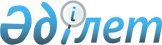 О соответствии Конституции Республики Казахстан Конституционного закона Республики Казахстан "О Первом Президенте Республики Казахстан"Постановление Конституционного Совета Республики Казахстан от 3 июля 2000 года N 16/2



          Конституционный Совет Республики Казахстан в составе и.о. 
Председателя Конституционного Совета Шопина В.Д., членов Совета 
Бусурманова Ж.Д., Есенжанова А., Котова А.К. и Омарханова К.А. рассмотрел 
в открытом заседании с участием представителя субъекта обращения - первого 
заместителя заведующего государственно-правовым отделом Администрации 
Президента Республики Казахстан Донакова Т.С. обращение Президента 
Республики Казахстан о соответствии Конституции Республики 
Конституционного закона Республики Казахстан "О Первом Президенте 
Республики Казахстан".




          Изучив имеющиеся материалы, заслушав докладчиков - членов 
Конституционного Совета Котова А.К. и Бусурманова Ж.Д., выступления 
участников заседания, Конституционный Совет Республики Казахстан установил:




          В Конституционный Совет Республики Казахстан 30 июня 2000 года 
поступило обращение Президента Республики Казахстан о соответствии 
 
 K951000_ 
  Конституции Республики Конституционного закона Республики 
Казахстан "О Первом Президенте Республики Казахстан".




          Рассматривая на предмет соответствия Конституции Конституционный 
закон Республики Казахстан "О Первом Президенте Республики Казахстан", 
принятый Парламентом Республики Казахстан на совместном заседании Палат 27 
июня 2000 года и представленный Президенту Республики Казахстан на подпись 
30 июня 2000 года, Конституционный Совет исходит из следующего.




          Парламент Республики Казахстан, согласно статье 49  
 K951000_ 
  
Конституции, является высшим представительным органом Республики, 
осуществляющим законодательные функции. На основании пункта 1 статьи 62 
Конституции и в соответствии с постановлением Конституционного Совета 
Республики Казахстан N 15/2 от 3 июля 2000 года  
 S000015_ 
  "Об официальном 
толковании подпункта 2) статьи 44, пункта 2 статьи 45, пункта 2 статьи 61, 
пункта 2 статьи 62, подпункта 2) пункта 1 статьи 72  
 K951000_ 
  Конституции 
Республики Казахстан" он вправе принимать законодательные акты в форме 
законов, в том числе и конституционных законов Республики Казахстан, 
имеющих обязательную силу на всей территории страны.




          Конституционный закон "О Первом Президенте Республики Казахстан" 
принят Парламентом Республики Казахстан 27 июня 2000 года в соответствии с 
конституционным порядком и регламентными процедурами, которые 
предусмотрены для принятия законодательных актов такого уровня. Предмет 
регулирования данного Конституционного закона отвечает кругу прерогатив, 
предоставленных Парламенту Республики Казахстан пунктом 3 статьи 61 
Конституции по изданию законов, регулирующих важнейшие общественные 
отношения. В частности он устанавливает основополагающие принципы и нормы, 
касающиеся правосубъектности физических и юридических лиц, гражданских 
прав и свобод, обязательств и ответственности физических и юридических 
лиц, предусмотренные подпунктом 1) пункта 3 статьи 61  
 K951000_ 
  Конституции.




          Законы, согласно статье 92 Конституции, названные в ней 
конституционными, должны быть приняты в течение года со дня вступления 
этой Конституции в силу. Это положение следует понимать так, что оно 
установило какие конституционные законы подлежат первоочередному принятию, 
но не означает, что конституционные законы, названные таковыми в тексте 
Конституции, определены ею исчерпывающе.




          Конституционно-правовой основой принятия Конституционного закона "О 
Первом Президенте Республики Казахстан" являются нормы статьи 46, 
подпункта 20) статьи 44, статьи 71, а также положения Преамбулы и пункта 2 
статьи 1  
 K951000_ 
  Конституции Республики Казахстан.




          Статья 46 Конституции распространяет на экс-Президентов Республики 
положения о неприкосновенности чести и достоинства Президента Республики 
Казахстан, об обеспечении и охране Президента Республики и его семьи за 
счет государства. Первый Президент Республики Казахстан после прекращения 
им исполнения своих полномочий становится экс-Президентом Республики, 
передающим конституционные полномочия Президенту Республики Казахстан, 
избранному на очередных выборах. Конституционный закон "О Первом 
Президенте Республики Казахстан" детализирует установленные Конституцией 
для экс-Президентов гарантии неприкосновенности и обеспечения 
применительно к особой роли и вкладу в строительство нового независимого 
государства Первого Президента Республики Казахстан.




          Статья 71  
 K951000_ 
  Конституции предоставляет право пожизненного 
членства в Конституционном Совете Республики Казахстан экс-Президентам 
Республики, и по праву оно должно будет предоставлено Первому Президенту 
Республики Казахстан, прекратившему исполнение своих полномочий.




          Не противоречат положению подпункта 20) статьи 44 Конституции, 
согласно которой действующий Президент Республики Казахстан образует Совет 
Безопасности и иные консультативно-совещательные органы нормы подпункта 2) 
статьи 1 Конституционного закона "О Первом Президенте Республики 
Казахстан". Вхождение в состав Совета Безопасности Первого Президента 
Республики Казахстан, а также его председательство в Ассамблее народов 
Казахстана как основателя нового независимого государства, идеолога 
казахстанского патриотизма и гаранта межнационального согласия не 
вторгается в осуществление вышеназванных конституционных правомочий 
действующего Президента страны.




          В отличие от действующего, Первый Президент Республики Казахстан как 
лидер народа Казахстана может обращаться к народу, Парламенту и 
Правительству Республики согласно подпунктам 1) и 2) статьи 1 
Конституционного закона "О Первом Президенте Республики Казахстан" не с 
посланиями, указами и распоряжениями, а с необходимыми инициативами при 
обсуждении важных для страны вопросов, что также не противоречит нормам 
статьи 44  
 K951000_ 
  Конституции, предусматривающей комплекс прав 
действующего Президента.




          Таким образом, анализ Конституционного закона "О Первом Президенте 
Республики Казахстан" на предмет соответствия его Конституции Республики 
Казахстан показал, что этот Конституционный закон принят Парламентом 27 
июня 2000 года в установленном Конституцией порядке на совместном 
заседании Палат при двух чтениях и голосовании "за" большинством не менее 
чем 2/3 голосов от общего числа депутатов каждой из Палат. Нормы и 
положения Конституционного закона Республики Казахстан "О Первом 
Президенте Республики Казахстан" соответствуют Конституции Республики 
Казахстан.




          Опыт государственного строительства новых независимых государств, а 
также стран развитой демократии подтверждает тенденции современного 
конституционализма на обеспечение политических и социальных гарантий 
лицам, занимавшим должности глав государств и прекратившим исполнение 
своих обязанностей.




          На основании изложенного и подпункта 2) пункта 1 статьи 72 
 
 K951000_ 
  Конституции Республики Казахстан, руководствуясь подпунктом 1) 
пункта 2 статьи 17, статьями 32, 33, 37 и подпунктом 2) пункта 1 статьи 41 
Указа Президента Республики Казахстан, имеющего силу Конституционного 
закона,  
 U952737_ 
  "О Конституционном Совете Республики Казахстан", 
Конституционный Совет Республики Казахстан постановляет:








          1. Признать Конституционный закон Республики Казахстан "О Первом 
Президенте Республики Казахстан" соответствующим Конституции Республики 
Казахстан.




          2. В соответствии с пунктом 3 статьи 74 Конституции Республики 
Казахстан постановление вступает в силу со дня его принятия и не подлежит 
обжалованию, является общеобязательным и окончательным на всей территории 
Республики с учетом случая, предусмотренного пунктом 4 статьи 73 
 
 K951000_ 
  Конституции Республики Казахстан.




          3. Опубликовать настоящее постановление на казахском и русском языках 




в официальных республиканских печатных изданиях.
     
     И.о. Председателя 
  Конституционного Совета
   Республики Казахстан       
     
(Специалисты: Умбетова А.М.,
              Склярова И.В.)      
     
      
      


					© 2012. РГП на ПХВ «Институт законодательства и правовой информации Республики Казахстан» Министерства юстиции Республики Казахстан
				